PŘIHLÁŠKA NA AKCI "DEN ZEMĚ 2019" VE STARÉM MĚSTĚ“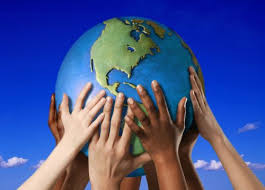                                                              DEN ZEMĚ PRO VEŘEJNOST 27. 4. 2019                                                          11-19 HODINJMÉNO A PŘÍJMENÍ/NÁZEV RESTAURACEADRESA:IČ nebo RČ (specifický symbol):TEL:EMAIL:PRODÁVANÝ SORTIMENT:POŽADUJI ELEKTRICKÉ PŘIPOJENÍ typu: MÁM ZÁJEM O JARMARKOVÝ STÁNEK 2X1,5M, CENA 450KČ+DPH:VAŠE CENA VÁM BUDE VYČÍSLENA NA ZÁKLADĚ VAŠÍ PŘIHLÁŠKY. ZASÍLEJTE PROSÍM E-MAILEM! POKUD CHCETE NA JARMARK PŘIJET S VLASTNÍM STÁNKEM, ZAŠLETE, PROSÍM, SPOLEČNĚ S VYPLNĚNOU PŘIHLÁŠKOU I JEHO FOTOGRAFII!POZNÁMKY:DATUM: 